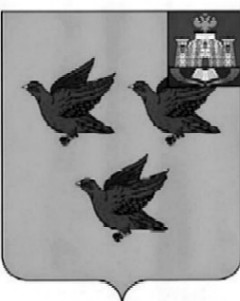 РОССИЙСКАЯ ФЕДЕРАЦИЯОРЛОВСКАЯ ОБЛАСТЬАДМИНИСТРАЦИЯ ГОРОДА ЛИВНЫПОСТАНОВЛЕНИЕ      02 декабря   2021г.                                                                                     №  775            г. ЛивныОб утверждении Программы профилактики рисков причинения вреда (ущерба) охраняемым законом ценностям по муниципальному контролю в сфере благоустройства на территории города Ливны Орловской областина 2022 годВ соответствии со статьей 44 Федерального закона от 31 июля 2020 года №248-ФЗ «О государственном контроле ( надзоре) и муниципальном контроле в Российской Федерации» Федеральным законом от 06 октября 2003 года     №131-ФЗ «Об общих принципах организации местного самоуправления в Российской Федерации», постановлением Правительства Российской Федерации от 25 июня 2021 года № 990 «Об утверждении Правил разработки и утверждения контрольными (надзорными) органами программы профилактики рисков причинения вреда (ущерба) охраняемым законом ценностям», решением Ливенского городского Совета народных депутатов от 28 октября 2021 года     № 2/020-ГС «Об утверждении Положения о муниципальном контроле в сфере благоустройства на территории города Ливны Орловской области» администрация города Ливны п о с т а н о в л я е т: 	1. Утвердить Программу профилактики рисков причинения вреда (ущерба) охраняемым законом ценностям по муниципальному контролю в сфере благоустройства на территории города Ливны Орловской областина 2022 год.2. Разместить настоящее постановление на официальном сайте администрации города в сети Интернет. 3. Настоящее постановление вступает в силу с 1 января 2022 года.4. Контроль за исполнением настоящего постановления возложить на начальника управления жилищно-коммунального хозяйства администрации города Ливны.Глава города                                                                                     С.А. ТрубицинПриложениек постановлению администрациигорода Ливны Орловской областиот «0 2» декабря 2021г. № 775Программа профилактики рисков причинения вреда (ущерба) охраняемым законом ценностям по  муниципальному контролю в сфере благоустройства на территории города Ливны Орловской областина 2022 годРаздел 1. Анализ текущего состояния осуществления муниципального контроля в сфере благоустройства, описание текущего уровня развития профилактической деятельности контрольных органов, характеристика проблем, на решение которых направлена программа профилактикиНастоящая Программа профилактики рисков причинения вреда (ущерба) охраняемым законом ценностям по муниципальному контролю в сфере благоустройства на территории города Ливны Орловской области на 2022 год (далее – Программа профилактики) разработана в соответствии со статьей 44 Федерального закона от 31 июля . № 248-ФЗ «О государственном контроле (надзоре) и муниципальном контроле в Российской Федерации», постановлением Правительства Российской Федерации от 25 июня . № 990 «Об утверждении Правил разработки и утверждения контрольными (надзорными) органами программы профилактики рисков причинения вреда (ущерба) охраняемым законом ценностям» и предусматривает комплекс мероприятий по профилактике рисков причинения вреда (ущерба) охраняемым законом ценностям при осуществлении муниципального контроля в сфере благоустройства.В 2021 году в рамках профилактики нарушений обязательных требований законодательства в сфере благоустройства контрольными органами были проведены следующие мероприятия:размещение на официальном сайте администрации города Ливны в информационно-телекоммуникационной сети «Интернет» перечня нормативных правовых актов, содержащего обязательные требования, оценка соблюдения которых является предметом муниципального контроля в сфере благоустройства, а также текстов, соответствующих нормативных правовых актов;размещение на официальном сайте администрации города Ливны в информационно-телекоммуникационной сети «Интернет» информации о наиболее часто встречающихся случаев нарушений обязательных требований, требований, установленных муниципальными правовыми актами, с рекомендациями в отношении мер, которые должны приниматься контролируемыми лицами в целях недопущения таких нарушений в будущем.Раздел 2. Цели и задачи реализации программы профилактикиОсновными целями программы профилактики являются:стимулирование добросовестного соблюдения обязательных требований всеми контролируемыми лицами; устранение условий, причин и факторов, способных привести к нарушениям обязательных требований и (или) причинению вреда (ущерба) охраняемым законом ценностям; создание условий для доведения обязательных требований до контролируемых лиц, повышение информированности о способах их соблюдения.Проведение профилактических мероприятий программы профилактики направлено на решение следующих задач:1) укрепление системы профилактики нарушений рисков причинения вреда (ущерба) охраняемым законом ценностям;2) оценка возможной угрозы причинения, либо причинения вреда жизни, здоровью граждан, выработка и реализация профилактических мер, способствующих ее снижению;3) выявление факторов угрозы причинения вреда жизни, здоровью граждан, причин и условий, способствующих нарушению обязательных требований, определение способов устранения или снижения угрозы причинения вреда (ущерба).Раздел 3. Перечень профилактических мероприятий, сроки (периодичность) их проведенияРаздел 4. Показатели результативности и эффективности программы профилактикиОценка результативности и эффективности программы профилактики осуществляется по годам в течение всего срока реализации Программы профилактики и (при необходимости) после ее реализации.В разделе дается описание поддающихся количественной оценке ожидаемых результатов реализации Программы профилактики, включая как непосредственные результаты (реализованные мероприятия и их итоги), так и конечные результаты (социальный и экономический эффект от реализованных мероприятий).Показатели по профилактическим мероприятиям информирование, консультирование и выдача предостережения:№ п/п Наименование мероприятияСрок исполненияСтруктурное подразделение контролирующего органа, ответственное за реализацию1.ИнформированиепостоянноУправление жилищно-коммунального хозяйства администрации города Ливны.Размещение сведений, касающихся осуществления муниципального контроля в сфере благоустройства на официальном сайте администрации города Ливны в информационно-телекоммуникационной сети «Интернет» и средствах массовой информации:1) тексты нормативных правовых актов, регулирующих осуществление муниципального контроля в сфере благоустройства;2) сведения об изменениях, внесенных в нормативные правовые акты, регулирующие осуществление муниципального контроля в сфере благоустройства, о сроках и порядке их вступления в силу;3) перечень нормативных правовых актов с указанием структурных единиц этих актов, содержащих обязательные требования, оценка соблюдения которых является предметом контроля, а также информацию о мерах ответственности, применяемых при нарушении обязательных требований, с текстами в действующей редакции;4) руководства по соблюдению обязательных требований, разработанные и утвержденные в соответствии с Федеральным законом «Об обязательных требованиях в Российской Федерации»;5) перечень объектов контроля;6) исчерпывающий перечень сведений, которые могут запрашиваться контрольным органом у контролируемого лица;7) сведения о способах получения консультаций по вопросам соблюдения обязательных требований.постоянноУправление жилищно-коммунального хозяйства администрации города Ливны.2.Объявление предостереженияпри наличии у должностного лица сведений о готовящихся нарушениях обязательных требований или признаках нарушений обязательных требований Управление жилищно-коммунального хозяйства администрации города Ливны.3. Консультированиепри поступлении обращения от контролируемого лица по вопросам, связанным с организацией и осуществлением муниципального контроля в сфере благоустройстваУправление жилищно-коммунального хозяйства администрации города Ливны.Осуществляется должностным лицом уполномоченного органа:по телефону;на личном приеме;посредством письменного ответапри поступлении обращения от контролируемого лица по вопросам, связанным с организацией и осуществлением муниципального контроля в сфере благоустройстваУправление жилищно-коммунального хозяйства администрации города Ливны.№ п/пНаименование показателяВеличина1.Полнота информации, размещенной на официальном сайте администрации города Ливны в информационно-телекоммуникационной сети «Интернет» в соответствии с частью 3 статьи 46 Федерального закона от 31 июля . № 248-ФЗ «О государственном контроле (надзоре) и муниципальном контроле в Российской Федерации»100%2.Удовлетворенность контролируемых лиц и их представителями консультированием контрольного  органаобращения в 2021 году не поступали3.Количество проведенных профилактических мероприятий-